                                                      УКРАЇНА         ІРШАВСЬКА  МІСЬКА РАДА ЗАКАРПАТСЬКОЇ ОБЛАСТІБРІДСЬКИЙ ЗАКЛАД ЗАГАЛЬНОЇ  СЕРЕДНЬОЇ  ОСВІТИ   І-Ш СТУПЕНІВ                                                НАКАЗ 31.08.2023 року                                                                         № 78Про відповідальність за збереження життя і здоров’яучасників освітнього процесу        З метою забезпечення безпечних умов для проведення освітнього процесу, реалізації положення про охорону праці в установах освіти, дотримання санітарно-гігієнічних вимог:Наказую:1.Затвердити інструкції з техніки безпеки на робочому місці, під час проведення навчальних занять, позакласних та позашкільних заходів.2. Затвердити план заходів  спрямованих на запобігання та протидію булінгу в закладі освіти (додаток №1), створити комісію із запобігання та протидії булінгу ( додаток №2).3.Заступникам керівника закладу освіти з навчальної, виховної роботи,завгоспу школи:3.1 Організувати вивчення вчителями, вихователями, допоміжним та технічним персоналом школи Інструкції з техніки безпеки, у своїй практичній діяльності керуватись Положенням про охорону праці в установах освіти. 3.2 Щоденно контролювати виконання правил та інструкцій з ТБ на кожному робочому місці.4. Відповідальними за створення здорових та безпечних умов здійснення освітнього процесу, дотримання норм ТБ, створення безпечних умов перебування дітей призначити  -  під час проведення навчальних занять – Маргіту Н.Ю.,Чедрик П.М.; - під час проведення позаурочних та позашкільних міроприємств   - Чедрик Я.В.,,Шпак О.Є. у відповідності з розподілом функціональних обов’язків.5. Відповідальним за організацію роботи з охорони праці, проведення заходів щодо запобігання травматизму, професійних захворювань працівників, дотримання норм ТБ під час експлуатації виробничого, енергетичного обладнання, машин, механізмів, дотримання протипожежної безпеки в будівлях і спорудах, справність засобів пожежогасіння та укомплектованість ними закладу освіти  призначити завгоспа  – Чедрика  П.М.6. Відповідальним  за створення здорових і безпечних умов під час організації роботи в кабінеті інформатики призначити  вчителів інформатики – Огар Т.А.,Худан Н.Ю.,Гнатчук А.В., поклавши на них відповідальність за збереження товарно-матеріальних цінностей комп’ютерного класу та зобов’язавши дотриматись навчальних програм  з інформатики, використовувати лише ліцензовані навчальні програми для комп’ютерної техніки, закріпити здобувачів освіти за комп’ютерами для занять. Провести із здобувачами освіти роботу щодо дотримання ТБ та правил поведінки під час проведення уроків інформатики та позаурочних заходів у кабінеті інформатики, провіривши відповідні записи у журналі.7. Відповідальність за безпечний стан робочих місць, обладнання, інструментів, спортивного інвентарю,їх збереження покласти:у кабінеті фізики – Гнатчука А.В., Ромочівську М.М.у кабінеті хімії –  Синетар О.М.у спортивному залі – Дешко С.В.,Шпак Я.І., Лацко І.Ю.Провести із здобувачами освіти  інструктаж по дотриманню правил ТБ,зробивши відповідні записи у журналах .8. Відповідальність за створення безпечного освітнього середовища, виконання заходів спрямованих на запобігання та протидію булінгу в закладі освіти покласти на заступника керівника закладу освіти з виховної роботи Чедрик Я.В.9. Відповідальність за харчування здобувачів освіти у їдальні закладу освіти покласти на заступника керівника закладу освіти  з виховної роботи  Чедрик Я.В.10. Відповідальність за безпечну експлуатацію газового та теплового господарства закладу освіти (опалювальної системи, котельні, насосної), реалізацію заходів щодо скорочення споживання природного газу,сувору економію енергоресурсів покласти на завгоспа  – Чедрик П.М11. Відповідальність за дотримання норм санітарно-гігієнічного режиму в приміщеннях закладу освіти, території  закладу покласти на завгоспа  – Чедрик П.М12. Заступнику керівника закладу освіти з виховної роботи Чедрик Я.В.12.1.Спланувати роботу по навчанню класних керівників, вихователів ГПД з питань організації роботи з охорони життя та здоров’я здобувачів освіти, створенню безпечного освітнього середовища, протидії булінгу в закладі освіти.12.2.Визначити порядок навчання здобувачів освіти правил вуличного руху, пожежної безпеки, поведінки на вулиці, при сигналі «Повітряна тривога» воді, поводження з колючими,ріжучими предметами,вибуховими,отруйними речовинами,вогнепальною зброєю.12.3.Організувати розборку інструкцій з ТБ під час роботи в навчальних класах, спортзалі, подвір’ї, майданчику.12.4.Вести контроль за правильним веденням журналів інструктажів на робочому місці.12.5.Забезпечити проведення на першому уроці навчального року в кожному класі інструктажу з ТБ, протипожежної безпеки, охорони праці,про що зробити відповідні записи у журналі.13. Усьому колективу ретельно виконувати даний наказ і забезпечити безпечне перебування здобувачів освіти у закладі освіти та поза його межами. Про кожний нещасний випадок доповідати керівнику закладу освіти.14. Секретарю закладу освіти довести даний наказ до відома всіх працівників закладу  під особистий їх підпис.15.  Контроль за виконанням наказу залишаю за собою.          Керівник закладу освіти                                 Наталія ГАЛІНСЬКА      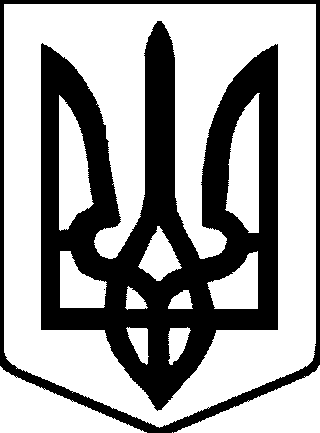 